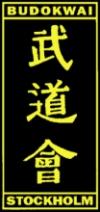 BARN OCH UNGDOMSPOLICYI Budokwai Stockholm (nedan kallad föreningen) ska alla barn och ungdomar ges möjlighet att lära sig och utveckla den aktuella kampsporten efter egen förmåga och ambitionsnivå. Föreningens strävan är att alla barn och ungdomar skall känna sig accepterade för den de är, att de är lika mycket värda, att de ingår i en positiv och social gemenskap.Var och en deltar i föreningens aktiviteter i mån av tid och lust.TRÄNINGTräningen ska genomföras på ett roligt, lekfullt, utvecklande och allsidigt sätt i en uppmuntrande och positiv atmosfär präglad av essensen av budons innebörd.TÄVLINGFöreningen uppmuntrar barn och ungdomar att delta i tävlingar, deltagandet ska alltid vara frivilligt och inte förknippat med tvång. LÄGERLägerverksamhet fyller många viktiga syften där inte minst den sociala delen många gånger har en stor betydelse. Där ges en chans att uppdatera sig på de förändringar som skett samt möjlighet till att förbättra sig i allmänhet.LEDAREDet ska alltid finnas en ansvarig ledare på varje träningspass. De som leder barn och ungdomar bör ha grundläggande kunskaper om hur barn och ungdomar utvecklas fysiskt, psykiskt och socialt. Ledarna ska vara medvetna om att ett bra agerande från deras sida och en väl planerad verksamhet påverkar barn och ungdomars attityder och värderingar på ett positivt sätt då ledare många gånger är förebilder. Föreningen ska erbjuda alla ledare att gå utbildningar för att öka kunskapen om den egna idrotten och om rollen att vara ledare och dess ansvar. Nya ledare ska börja tillsammans med mer erfarna ledare för att sakta växa in i ledarrollen innan de får ta ansvar för egen grupp.Under träningar eller andra sammankomster är det viktigt att alla barn och ungdomar blir sedda genom att ledarna pratar och stöttar dem så att de känner sig välkomna och betydelsefulla.FÖRÄLDRAR OCH ANDRA VUXNA PERSONERSom förälder eller annan vuxen person till barn och ungdomar ska du tänka på följande:stödja ditt barn/ungdom på ett sätt som inte bidrar till hets och prestationskravstödja ditt barn/ungdom i såväl med- som motgångframföra eventuella synpunkter och åsikter till ledarna på ett sakligt och korrekt sättta del av och leva upp till föreningens policysgärna erbjuda din hjälp till ledarna eller föreningenförhindra att ditt barn/ungdom tränar eller tävlar när han/ hon är sjukAKTIVA BARN OCH UNGDOMARBarn och ungdomar ska respektera varandra som kamrater och medtävlare. Mobbning, trakasserier eller andra former av diskriminering får inte förekomma. Att vara en god kamrat innebär att glädjas åt varandras framgångar och stötta varandra vid motgångar. Alla klubbens medlemmar ska visa respekt för varandra genom att använda ett vårdat språk och en trevlig samtalston. Ett trevligt uppförande gäller såväl före, under och efter träning och tävling.VERKSAMHETENFöreningen ska drivas av medlemmarna. Det är viktigt att alla känner sig delaktiga och ges möjlighet att påverka och ha inflytande i föreningens arbete.EFTERLEVNADInför säsongsstart hålls ett gemensamt ledarmöte med planering och genomgång av verksamheten och föreningens policy.För att möjliggöra att barn och ungdomspolicyn synliggörs och följs ska den publiceras på föreningens hemsida.Vid överträdelse mot barn och ungdomspolicyn skall personen informeras av ledare eller styrelsemedlem och uppmanas att följa uppsatta regler. Ledaren eller styrelsemedlem informerar därefter styrelsen om det inträffade. Vid överträdelse mot barn- och ungdomspolicyn kommer föreningens styrelse vidta åtgärder och eventuellt stänga av och utesluta personen ur föreningen.Alla ledare för barn och ungdomsverksamhet skall ha uppvisat utdrag ur belastningsregistret för den av föreningen utsedd person innan denne får leda barn och ungdomsverksamhet.ÖVRIGTBudokwai Stockholm ser intentionerna i Riksidrottsförbundets vision "Strategi 2025" som en grundpelare i sin verksamhet och avser därmed att leva upp till programmet.